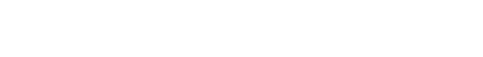 Pomona station platform upgradeQueensland Rail is upgrading and modernising the platform at Pomona station to improve facilities for customers. This is part of a $4 million project to upgrade platforms at three Sunshine Coast line stations, replacing them with more durable platforms.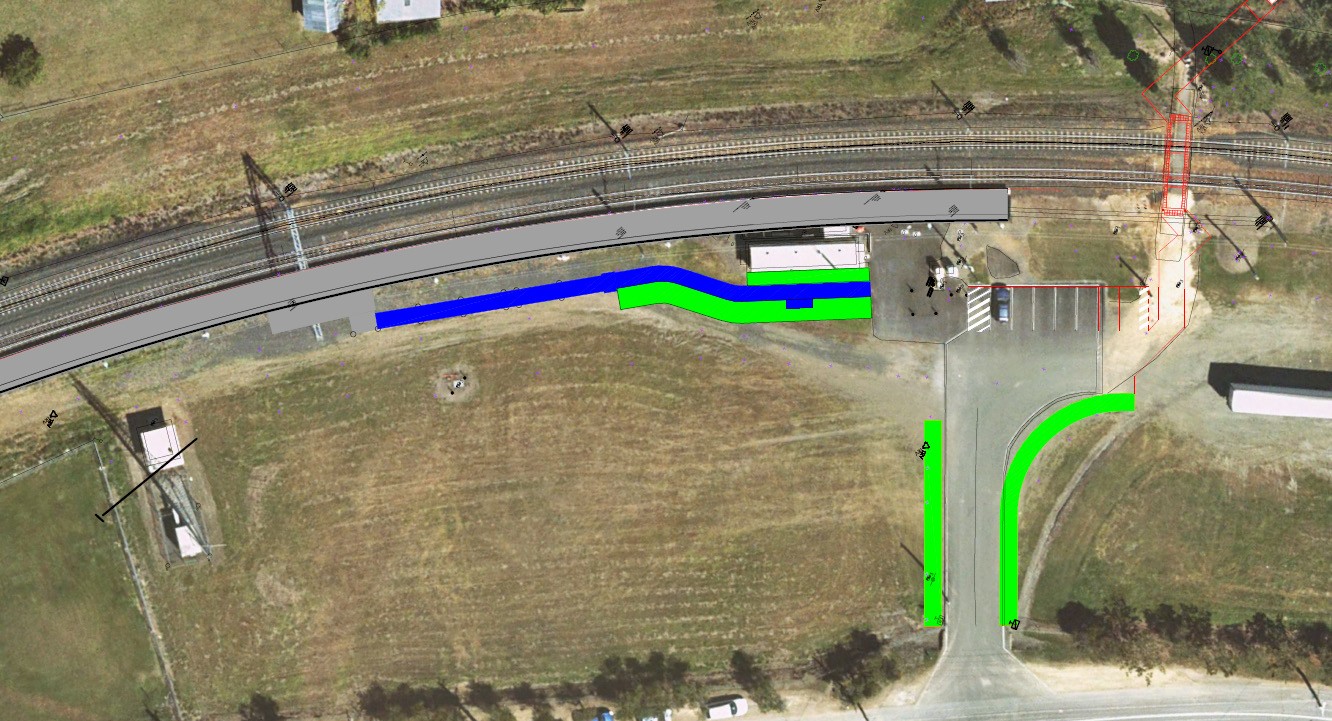 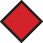 The upgrade to Pomona station will include a number of additional features such as soft landscaping, a heritage seat and plaque, new entry signage and a disability parking bay. Works will commence in late 2018 and will be completed in the first half of 2019.For further information or to provide feedback, call 13 16 17 or email communityengagement@qr.com.au